Nota: Dimajukan ke Bahagian Perancangan dan Penyelidikan untuk tindakan selanjutnya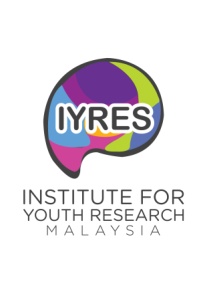 INSTITUT PENYELIDIKAN PEMBANGUNAN BELIA Institute For Youth ResearchKementerian Belia dan SukanBORANG PERMOHONAN ENUMERATORBORANG PERMOHONAN ENUMERATORBORANG PERMOHONAN ENUMERATORBAHAGIAN A: PERLU DIISI OLEH PEMOHONBAHAGIAN A: PERLU DIISI OLEH PEMOHONNama No . Kad PengenalanPekerjaanAlamat  Tempat TinggalPemilihan lokasi untuk bertugasNo.Telefon BimbitNo.Telefon Rumah/PejabatEmailSila lampirkan dokumen berikut:Bahagian B: Pengesahan  Penerimaan Oleh: (Perlu Di Isi oleh pihak IYRES)Bahagian B: Pengesahan  Penerimaan Oleh: (Perlu Di Isi oleh pihak IYRES)Maklumbalas : Adalah disahkan bahawa pihak IYRES telah menerima borang permohonan iniMaklumbalas : Adalah disahkan bahawa pihak IYRES telah menerima borang permohonan iniNama  Pegawai :Nama  Pegawai :Tarikh :Tarikh :Tandangan dan Cop: Tandangan dan Cop: 